Anmeldung zur Elternbefragung 2023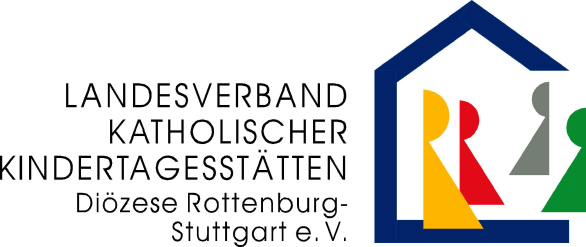 Landesverband Kath. KindertagesstättenPostfach 13092770067 Stuttgart
Zuständige Fachberatungsstelle 	     					___________________________________________________________________________________________________Name des Trägers			     					___________________________________________________________________________________________________Trägernummer			     					___________________________________________________________________________________________________Straße					     					___________________________________________________________________________________________________Plz / Ort				     					___________________________________________________________________________________________________Ansprechpartner(in)			     Hiermit melden wir folgende Einrichtung verbindlich zur Elternbefragung 
durch die Uni Darmstadt an:Name	der Einrichtung		     					___________________________________________________________________________________________________Einrichtungsnummer			     					___________________________________________________________________________________________________Leitung				     					___________________________________________________________________________________________________Straße					     					___________________________________________________________________________________________________Plz / Ort				     					___________________________________________________________________________________________________Telefon				     					___________________________________________________________________________________________________E-Mail					     Mit Ihrer Anmeldung erklären Sie sich damit einverstanden, dass Ihre Daten zur Auftragsbearbeitung an die UNI Darmstadt weitergegeben werden und anonymisiert für wissenschaftliche Zwecke genutzt werden. Darüber hinaus erklären Sie sich einverstanden, dass Ihre Daten an die zuständige Fachberaterin bzw. den Fachberater des Landesverbandes als Grundlage für die Beratung Ihrer Einrichtung/Trägerschaft weitergegeben werden.

Datum: _________________________________       Unterschrift Träger  _____________________________________________________________________________Bitte senden Sie das Formular per Post, per Fax: 0711 25251 -15 oder per Mail: gs.stuttgart@lvkita.de an den Landesverband Kath. Kindertagesstätten.Nach Eingang Ihrer Anmeldung erhält Ihre Einrichtung ein Schreiben mit der Abfrage der benötigten Elternfragebögen und Informationen zur weiteren Vorgehensweise.